Worn or defective wheel bearings can cause a variety of concerns including:	Noise – usually a growl or rumble that changes tone with vehicle speed.	Wheel Shimmy – Can occur if the bearings are loose or excessively worn.	Vibration – Can occur if the bearings are loose or excessively worn.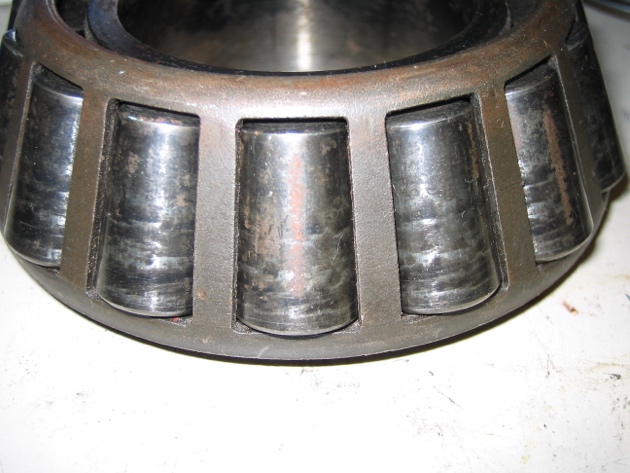   1.  Check service information for the      recommended test procedures to follow to      diagnose possible wheel bearing noise.____________________________________________________________  2.  Drive the vehicle and check for abnormal noise that could be caused by a defective 	     wheel bearing.		OK   NOT OK   HINT:  A defective wheel bearing often sounds like a noisy winter tire but does not change tone when the vehicle is being driven over various road surfaces.  3.  Hoist the vehicle safely and check for excessive wheel bearing play and/or noise.		OK   NOT OK   Describe the faults and location:  _______________________________________  4.  Based on the diagnosis, what is the needed action? ___________________________		_________________________________________________________________                       	 ________________________________________________________________